شرایط و قوانین ثبت نام:رعایت منشور اخلاقی دانشگاه کاتب.اسپل درست نام به زبان انگلیسی نوشته شود.این دوره به صورت رایگان می باشد.در ختم دوره به اشتراک کننده سرتیفیکت دورۀ آموزشی داده می شود.کپی تذکره و یک قطعه عکس 4 × 3 ضمیمه فرم گردد.بعد از خانه پری، فرم را به ایمیل آدرس Kpdi@kateb.edu.af  ارسال نمایید.امضاء اشتراک کننده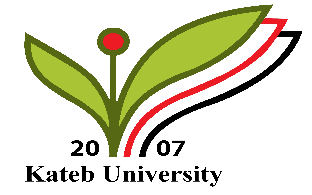 مرکز آموزش های کاربردی دانشگاه کاتبفورم ثبت نام دور دوم دورۀ آموزشی مهارت های شغلی (کاریابی)(شعبه دشت برچی)مرکز آموزش های کاربردی دانشگاه کاتبفورم ثبت نام دور دوم دورۀ آموزشی مهارت های شغلی (کاریابی)(شعبه دشت برچی)مرکز آموزش های کاربردی دانشگاه کاتبفورم ثبت نام دور دوم دورۀ آموزشی مهارت های شغلی (کاریابی)(شعبه دشت برچی)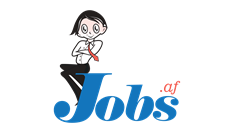 اطلاعات شخصیاطلاعات شخصیاطلاعات شخصیاطلاعات شخصیاطلاعات شخصیاطلاعات شخصیاطلاعات شخصیجنسیت             زن           مرد جنسیت             زن           مرد جنسیت             زن           مرد جنسیت             زن           مرد جنسیت             زن           مرد جنسیت             زن           مرد عکسعکسنام:نام:عکستخلص:تخلص:عکسName:عکسLast Name:عکسنام پدر:شماره تذکرهتحصیلات:مقطع تحصیلیمقطع تحصیلیمقطع تحصیلیرشته تحصیلینام مرکز تحصیلیسال فراغتتحصیلات:شماره های تماسشماره های تماسشماره های تماسشماره های تماسشماره های تماسشماره های تماسشماره های تماسشماره تماس (1):شماره تماس (2)شماره تماس (1):شماره تماس (2)شماره تماس (1):شماره تماس (2)شماره تماس (1):شماره تماس (2)شماره تماس (1):شماره تماس (2)شماره تماس (1):شماره تماس (2)شماره تماس (1):شماره تماس (2)Email:Email:Email:Email:Email:Email:Email:شروع ثبت نام دوره به تاریخ 21/11/1397 و ختم ثبت نام 24/11/1397 می باشد.شروع ثبت نام دوره به تاریخ 21/11/1397 و ختم ثبت نام 24/11/1397 می باشد.شروع ثبت نام دوره به تاریخ 21/11/1397 و ختم ثبت نام 24/11/1397 می باشد.شروع ثبت نام دوره به تاریخ 21/11/1397 و ختم ثبت نام 24/11/1397 می باشد.شروع ثبت نام دوره به تاریخ 21/11/1397 و ختم ثبت نام 24/11/1397 می باشد.شروع ثبت نام دوره به تاریخ 21/11/1397 و ختم ثبت نام 24/11/1397 می باشد.شروع ثبت نام دوره به تاریخ 21/11/1397 و ختم ثبت نام 24/11/1397 می باشد.